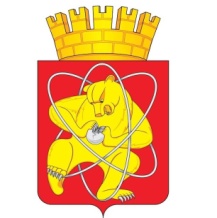 Городской округ «Закрытое административно – территориальное образование  Железногорск Красноярского края»АДМИНИСТРАЦИЯ ЗАТО г. ЖЕЛЕЗНОГОРСКПОСТАНОВЛЕНИЕ05.10.2021                                                                                                        1826г. ЖелезногорскО внесении изменений в постановление Администрации ЗАТО 
г. Железногорск от 01.02.2021 № 226 «Об утверждении порядка определения объема и условий предоставления из бюджета ЗАТО Железногорск субсидий на иные цели муниципальным бюджетным и автономным учреждениям в отрасли физической культуры и спорта на территории ЗАТО Железногорск»В соответствии с абзацем четвертым пункта 1 статьи 78.1 Бюджетного кодекса Российской Федерации, постановлением Правительства Российской Федерации от 22.02.2020 № 203 «Об общих требованиях к нормативным правовым актам и муниципальным правовым актам, устанавливающим порядок определения объема и условия предоставления бюджетным и автономным учреждениям субсидий на иные цели», распоряжением Администрации ЗАТО
 г. Железногорск от 13.09.2021 № 460 «О ежегодном отпуске И.Г. Куксина», руководствуясь Уставом ЗАТО Железногорск, ПОСТАНОВЛЯЮ:  1. Внести в постановление Администрации ЗАТО 
г. Железногорск от 01.02.2021 № 226 «Об утверждении порядка определения объема и условий предоставления из бюджета ЗАТО Железногорск субсидий на иные цели муниципальным бюджетным и автономным учреждениям в отрасли физической культуры и спорта на территории ЗАТО Железногорск» следующие изменения: Пункт 2.23 раздела 2 «Условия и порядок предоставления субсидий» изложить в новой редакции:«2.23. Изменение размера и (или) целей предоставления субсидий в течение финансового года осуществляется на основании направляемых учреждением в Администрацию ЗАТО г. Железногорск документов в соответствии с пунктом 2.1  настоящего Порядка.При условии отсутствия у учреждения в течение текущего финансового года потребности в средствах, выделенных в полном объеме на иные цели, не связанные с финансовым обеспечением выполнения муниципального задания на оказание муниципальных услуг (выполнение работ), уменьшение размера субсидии осуществляется путем заключения дополнительного соглашения к соглашению о предоставлении субсидии и при предоставлении учреждением  в Администрацию ЗАТО г. Железногорск финансово-экономического обоснования необходимых изменений в срок до конца текущего финансового года.».2. Управлению внутреннего контроля Администрации ЗАТО г. Железногорск (Е.Н. Панченко) довести до сведения населения настоящее постановление через газету «Город и горожане».3. Отделу общественных связей Администрации  ЗАТО г. Железногорск    
(И.С. Архипова) разместить настоящее постановление на официальном сайте городского округа «Закрытое административно-территориальное образование Железногорск Красноярского края» в информационно-телекоммуникационной сети «Интернет».4. Контроль над исполнением настоящего постановления возложить 
на заместителя Главы ЗАТО г. Железногорск по социальным вопросам 
Е.А. Карташова.5. Настоящее постановление вступает в  силу  после его официального опубликования.Исполняющий обязанностиГлавы ЗАТО г. Железногорск                                                         Д.А. Герасимов